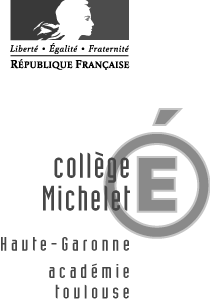 REGLEMENT DE CONSULTATION VALANT CAHIER DES CLAUSES PARTICULIERESTRANSPORT D’ELEVES VERS LES INSTALLATIONS SPORTIVESMarché octobre 2021 à septembre 2022Marché passé selon une procédure adaptée en application de l’article 28 du Code des Marchés Publics.Identification de la personne publique :Dénomination et adresse de l’établissement et du service acheteur :Collège MicheletPouvoir adjudicateur : Monsieur le Chef d’établissement du collège MicheletComptable assignataire : Monsieur l’Agent Comptable du lycée OzenneObjet du marchéMarché à bon de commande pour assurer le transport en car des élèves et professeurs accompagnateurs de notre établissement vers les installations sportives de Toulouse suivantes  avec un départ du collège Michelet :Faucher                                     - Pech DavidStadium                                     - Patinoire JanyMontaudran                             - Gymnase ArnaunéSesquières                               - BagatelleL’hers                                        - ArgouletsLes rotations s’effectueront le lundi, mardi, jeudi et vendredi à 8h10,  10h15,14h10 : les reprises sont : 9h30, 11h35, 15h30 et/ou    9h10, 13h40 : les reprises sont : 11h30, 16hLes départs pour le mercredi se feront à partir du Pont Neuf pour les installations suivantes :Léo LagrangeFaucherStadiumMirailBagatelleAlban minvilleLes rotations au départ du Pont Neuf se feront exclusivement le mercredi à 8h45 ; 10h45 et la reprise à 10h00, 12h00.Un planning de commande par cycles sera envoyé tous les 2 mois. Le nombre et le type de cars affectés à ces transports sont fonction du nombre de participants et des destinations. Chaque classe comprend 30 élèves et un participant. Sur certains horaires, il peut y avoir 3 bus en même temps. Des cars de 63 places seront régulièrement demandés.Le nombre de rotations d’octobre 2021  à juin 2022  et septembre 2022  sera de 588 A/R en bus environ. Certaines pourront être annulées en fonction de changement d’emploi du temps ou  autres contraintes au minimum 24 h avant le départ.Procédure Procédure adaptée selon les dispositions du Code des Marchés Publics : article 28.Marché à bon de commande, lesquels seront transmis au fur et à mesure des besoins. Les rotations annulées au minimum la veille du trajet  ne seront pas facturées.Offre : Le candidat devra être titulaire d’un agrément pour le transport des élèves. Ce document doit être fourni.Les véhicules devront être équipés de ceinture de sécurité et soumis (ainsi que les chauffeurs à la règlementation en vigueur), sans strapontins et équipés d’un dispositif éthylotest anti démarrage,Le candidat sera titulaire d’une assurance en responsabilité civile, contractée auprès d’une compagnie agréée, le garantissant contre tous les dommages aux personnes et bagages liés à l’exécution de sa prestation.Les prix toutes taxes comprises seront fermes et définitifs pour la durée du marché et exclus de tous  frais annexes. Le prix sera proposé pour une rotation (aller-retour).MODALITES DE PAIEMENTLe règlement sera effectué par mandat administratif à 30 jours à dater de la certification du service fait. Les factures seront adressées à l’établissement en  3 exemplaires en fin de mois. Le RIB devra être indiqué sur la facture ou joint en pièce annexe.DOCUMENT REGISSANT LE MARCHÉLes présentes conditions générales des prestations que le candidat retournera revêtues de la mention lue et approuvée, datée et portant le cachet de l’entreprise et émargées par le représentant habilité.Règlements, décisions et recommandations en vigueur applicables aux articles du marché.CRITERES D’ATTRIBUTIONQualité : fiabilité du service (références) et des véhicules utilisés (état du parc) : 40 %Prix des prestations : 60 %8- Date limite de remise des offres :La date de limite des offres est fixée au 26 août  2021.9- attribution du marche :La publication de l’avis d’attribution du marché sur le site http://web.aji-france.com vaudra notification du marché au candidat retenu.CONTACT : Pour plus de précision, merci de s’adresser à Mme Badie.Je certifie avoir pris connaissance du règlement de la présente consultation.Fait à	TOULOUSE			Le responsable de l’entreprise,Le	06/07/2021			Nom :VIGOUROUX				              Prénom : BERNARDCachet de l’entreprise